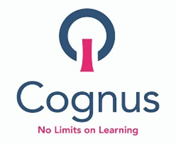 REFFERAL TO COGNUS TRAUMA & ATTACHMENT SERVICEPlease send by secure email to: sasha-gay.brown@cognus.org.ukPUPIL INFORMATIONOTHER PROFESSIONALS INVOLVED WITH CHILD (previous & current)Parent/GuardianREFEREE DETAILSN.B. Our service is currently only accepting referrals for pupils from mainstream schools until further noticeSchool Name:Trauma & Attachment Champion:Telephone No:Telephone No:Email Address:Email AddressName of Pupil:Name of Pupil:LAC (Looked After child) Yes/NoPLA (previously looked after) Yes/NoCIN (Child in Need) Yes/NoCP (Child Protection Plan Yes/NoOther Family Intervention Yes/NoPP (Pupil Premium) Yes/NoLAC (Looked After child) Yes/NoPLA (previously looked after) Yes/NoCIN (Child in Need) Yes/NoCP (Child Protection Plan Yes/NoOther Family Intervention Yes/NoPP (Pupil Premium) Yes/NoDate of Birth:Date of Birth:LAC (Looked After child) Yes/NoPLA (previously looked after) Yes/NoCIN (Child in Need) Yes/NoCP (Child Protection Plan Yes/NoOther Family Intervention Yes/NoPP (Pupil Premium) Yes/NoLAC (Looked After child) Yes/NoPLA (previously looked after) Yes/NoCIN (Child in Need) Yes/NoCP (Child Protection Plan Yes/NoOther Family Intervention Yes/NoPP (Pupil Premium) Yes/NoPupil AddressPupil AddressLAC (Looked After child) Yes/NoPLA (previously looked after) Yes/NoCIN (Child in Need) Yes/NoCP (Child Protection Plan Yes/NoOther Family Intervention Yes/NoPP (Pupil Premium) Yes/NoLAC (Looked After child) Yes/NoPLA (previously looked after) Yes/NoCIN (Child in Need) Yes/NoCP (Child Protection Plan Yes/NoOther Family Intervention Yes/NoPP (Pupil Premium) Yes/NoContact Number for Pupil:Contact Number for Pupil:LAC (Looked After child) Yes/NoPLA (previously looked after) Yes/NoCIN (Child in Need) Yes/NoCP (Child Protection Plan Yes/NoOther Family Intervention Yes/NoPP (Pupil Premium) Yes/NoLAC (Looked After child) Yes/NoPLA (previously looked after) Yes/NoCIN (Child in Need) Yes/NoCP (Child Protection Plan Yes/NoOther Family Intervention Yes/NoPP (Pupil Premium) Yes/NoEthnicity:Home Language:Home Language:Disability: Yes/NoBriefly describe the current challenge:Briefly describe a history of the problemPlease describe the steps taken by the school to support this pupil and the impact so far (Include strategies recommend from trauma training, length of implemented strategies and the impact the strategies had on the current problem)Has the child received any exclusions? (Please list any)What are you hoping the outcomes from the requested support to be?Our Trauma & Attachment Support currently include FREE Video Interaction Guidance Therapy, would you like to receive this support?Yes □   No □Name & ProfessionType of Support/InterventionAddressAre parents/carer aware of this referral?      Yes/NoComment from the parent/carer:Parent Signature:Date:Printed Name:Signature:Date: